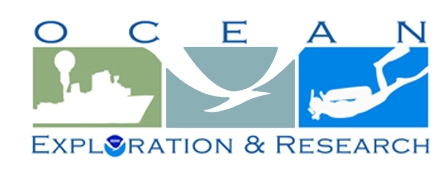 EX0909 - Legs 1 - 4Mapping Field Trials V-VIIICRUISE INSTRUCTIONSNOAA Ship Okeanos ExplorerAugust 21 – CRUISE INSTRUCTIONSThese cruise instructions cover the proposed cruises in vicinity of  and encompass four cruises.Cruise Title: Mapping Field TrialsCruise Number: EX-0909 legs 1-4Cruise Dates Operating AreaAreas in vicinity of  are scarcely known for bottom morphology.  Based on existing data, transit times for the ship, and US / NOAA interest’s three primary areas are selected to be mapped in these series of cruises. An over view of the mapping area is shown in the figure below with Papahanaumokuakea Marine National Monument (PMNM) boundary. The focus will be to work in vicinity of Necker Ridge,  and repeat surveying over the areas mapped already in the vicinity of Penguin Bank. Please note that no mapping operations area being planned within PMNM boundary due to unavailability of permits to work inside the monument. 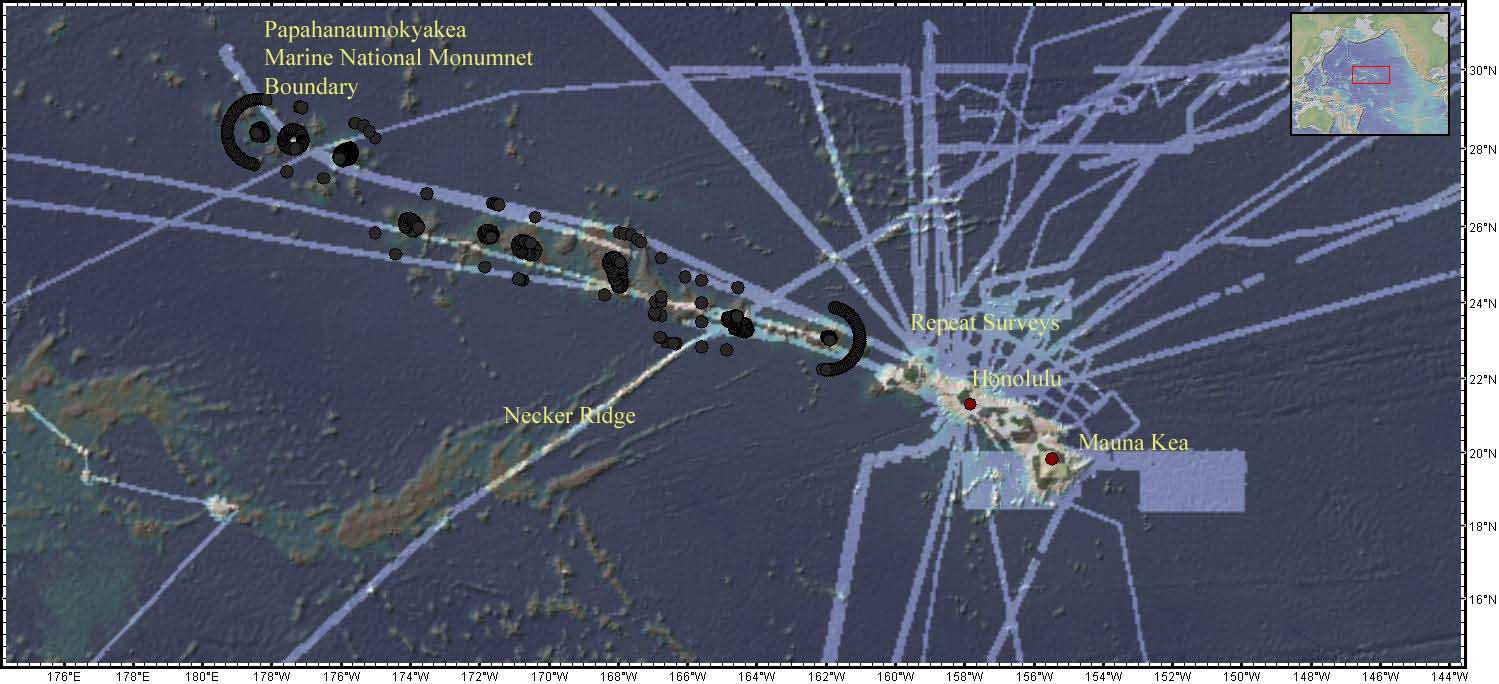 Figure 1: Image showing best available existing high resolution bathymetric data in the area overlain with the PMNM boundary.CRUISE OVERVIEWBackgroundThe series of cruises are designed to test and refine operations for conducting mapping operations for exploration using NOAA Ship Okeanos Explorer (EX) mapping and related systems and sensors. Goals and ObjectivesThe goals of these field trial cruises are more operational than exploratory. Like previous field trials, these cruises have primary and secondary goals and objectives. Completion of primary goals and objectives will make these cruises a success. The primary goal and objectives will be achieved in the context of mapping in the vicinity of  predominantly around  and Necker Ridge. Following are the primary and secondary goals objectives of this cruise:Primary Goal: Test, troubleshoot, refine and evaluate EX mapping systems, sensors, protocols and processes to support systematic exploration. Assess bottom backscatter data qualityEM 302 in addition to bathymetric data provides bottom backscatter data- which constitute amount of sound energy scattered in the direction of the sonar. Backscattering is a function of the sonar frequency, seafloor hardness and roughness. Over last few years, several research initiatives have focused on using bottom backscatter to identify different habitat types. Onboard EX, bottom backscatter have been collected in recent cruises but affects of bubble sweep down on the bottom backscatter data have been noted during EX0907 (July 14-23, 2009) cruise and earlier cruises. These cruises will continue to focus on processing bottom backscatter data while at sea and will try to identify any issues that need to be focused in refining data processing pipeline for bottom backscatter. Develop protocols to collect and process sub-bottom profiler dataDuring earlier cruises, Knudsen  was observed to interfere with EM 302 and EA 600. Efforts in collaboration with OMAO, Knudsen and Kongsberg, have resulted in resolution of interference issues between EM302 and Knudsen, however,  has not been integrated fully into data acquisition and processing protocols. During these cruises, efforts will continue to focus on  issues identified during earlier cruises including resolution of very high chirping noise on the mess deck, data acquisition and processing SOPs, optimal use of  to explore sub-bottom regions.   Continue refining data products pipeline, documentation and sensor integrationA major focus of these cruises will be to continue to develop and improve methodologies to acquire, process, analyze and archive mapping data.  Ancillary documentations in regards to standard operating procedures, system and wiring diagrams and operational reports will continue to be developed through out the cruises with special emphasis on bottom and water column backscatter data.Continue refining operational protocols to analyze, disseminate and vet any new discoveries using mapping sonars’ data. During this year field trials, the EX sensors have demonstrated their ability to detect interesting features and processes. However, adequate attention has not been focused on developing protocols to analyze, disseminate and vet any new discoveries. During earlier field trials, it was noticed that there was some uncertainty as how ship should share the information with shore. Who should be contacted to provide an independent review of the data collected by the ship? Also a need of a website where ship can post daily products, images of interesting features observed etc. During these cruise, EX will work with OER /  to establish these protocols.Continue working on preparations for future  operationsAs of August 2009, the availability of  for these cruises remains uncertain. However, for the future  operations, the ship will continue to prepare in terms of identifying probable targets for  dive sites, ship staff training to handle heavy weights over the side and identify any short comings in the material and personnel readiness to operate  efficiently and safely once the  becomes operational. Continue refining protocols to conduct exploration missions combining all the ship resources including mapping sensors, telepresence, , shore support etc. Refine protocols for different modes of explorationTelepresence with ability to transfer data will be available for these cruises. This opportunity can be used to run exploration mission in a manner– as we would like them to be run starting next year once ship is fully operational. Although,  availability still remains uncertain, however, SOPs, and operational protocols to conduct missions will be a valuable help to ship staff to understand the operational details and develop protocolsContinue efforts to synthesize the lessons learnt, discrepancies noted, during field trial year.As the ship is progressing towards end of the field trial year, it is pertinent to document the lessons learnt, discrepancies noted during the field trial year.  Continue efforts to improve and refine telepresence operations.Telepresence Objective Include Resolving issues with Tandberg Encoder 2 Configure video router presets to configure the video for the different modes of operations (i.e. CTD casts, Multibeam surveys.)Update EVS software IPDirector and the XT2 Server (XFile)Migrate video format from EVS proprietary to Apple ProRES422Install Fiber Channel network to Video Editing Station, Video Server and NexSAN.Deploy prototype event logging system.Install hardware for real-time data disseminationGet remote HD  camera remote controlSetting up of video and audio router presets. Work with survey department to create preset buttonsIdentify discrepancies in brining ECCs on line e.g., getting SSMC console operational, migrate PMEL to software decoder, working with ISC to ensure intercom capability is improved long-term. Secondary Goal: Map the areas in vicinity of  which are of interest to national and regional interest.Necker RidgeNecker Ridge has been identified as a potential site of expansion of continental shelf for . The efforts will be focused on developing detailed maps of Necker Ridge region. However, the eastern part of the survey region which falls inside the PMNM boundary will not be mapped. Areas around Mauna Kea hold several potential sites for future ROV dive sites. Mapping in this area will help identify the sites to plan future ROV dives. Repeat surveys in vicinity of Penguin BankSeveral sites around Northern Hawaiian Islands have been mapped earlier with high resolution Multibeam sonars. Repeat surveys over these areas will provide data which will be helpful in assessing EX EM 302 data quality in addition to providing additional data sets to conduct change analysis. Software and hard ware updates will be brought up to date before this cruise so as to assess any adverse effects of the software and hard ware changes. Refine and improve data management onboard In collaboration with NCDDC the ship will focus on stream lining the data management protocols to create meta data, data transmittal from the ship to NCDDC and archival centers (NGDC). NCDDC is also spear heading efforts in developing innovative data products (e.g. Google maps etc.). Through out the cruises, NCDDC personnel will work closely with the ship staff to develop and improve these data management protocols. 
Media / outreach / education / website  As the ship becomes operational, other elements apart from data collection and processing will become important. In terms of web presence, media, outreach and education the ship staff will need to be trained to deal with these issues e.g. the ship staff and program will attempt to establish blogging policy and OEAR media / outreach personnel will attempt communications/media training for messaging from the ship; and identify the vehicles available to ship staff already. Efforts will focus on identifying roles of different personnel as authors, imagery processing, deciding what is easy and appropriate to transmit, video processing, etc. The ship’s personnel involvement will be necessary to establish these protocols. Material generated earlier by OEAR staff will help the ship staff to jump start. The Web team and principals will go over the materials already available to the EX and will help develop a plan. Other partners and activities (e.g. Exploratorium, local Hawaii universities / research institutes) may be incorporated later as the plans to achieve these goals are formalized.  Training These cruises will continue to provide opportunity to the ship staff to train them selves to operate, maintain and trouble shoot salient systems including but not limited to the mapping sensors, small boat operations, handling of heavy weights over the side, telepresence, VSAT etc. Attempts will be made to engage innovative training tools (e.g. telepresence, Go To Meetings) to tap into shore based resources for training. Participating OrganizationsNOAA – Office of Ocean Exploration and Research (OER)1315 East-West Hwy, Silver Spring, Maryland 20910NOAA – Pacific Marine Environmental Laboratory (PMEL)7600 Sand Point Way N.E., Seattle, Washington 98115-6439UNH – University of New Hampshire, Center for Coastal and Ocean Mapping (CCOM)Jere A. Chase Ocean Engineering Lab, 24 Colovos Road, Durham, NH 03824 USANOAA – National Coastal Data Development Center (NCDDC)Building 1100, Suite 101 Stennis Space Center, MS 39529Hawaiian local research institutes and scientific collaborators – TBDPERSONNELIt is envisioned that EX will carry out 24 hours mapping operations during these cruise. Therefore, the requirement is for 6 watch keepers (2 for each watch) for mapping sensors data acquisition and data processing. However currently there are only 2 watch keepers (SSTs Stuart and Peters) are available onboard, requiring to bring additional mapping personnel for each cruise. The expedition coordinators, listed as below, will provide the details about personnel participating in the cruise 1-2 weeks before to the ship and will ensure that participating personnel comply with NOAA guidelines to participate in cruises onboard NOAA vessels.  EX 0909 Leg 1 (August 21 - Sept 3): SST Peters on leave for this leg. One ST from the augmentation poolEX 0909 Leg 2 (Sept 8 - Sept 26):EX 0909 Leg 3 (Oct 1 - Oct 21):   SST Peters on leave for this leg. One ST from the augmentation poolEX 0909 Leg 4 (Oct 26 - Nov 15): Remotely Participating PersonnelThe following personnel will participate or be available to participate from shore via limited communications at Exploration Command Centers.Participating Organization AcronymsOER – NOAA OAR Office of Ocean Exploration and ResearchERT – ERT, Inc, a NOAA ContractorUNH CCOM – University of New Hampshire Center for Coastal and Ocean MappingNCDDC - National Coastal Data Development Center NGDC – National Geophysical Data CenterForeign Nationals – No foreign nationals are expected to participate in these cruisesSee Section 8.2 for details regarding foreign nationals, including the responsibilities of the OER Expedition Coordinator, Commanding Officer and foreign national sponsor.ADMINISTRATIONShip’s LocationThe ship will complete the scheduled in port periods at the NOAA Pacific Regional Center located on Ford Island at Naval Station Pearl Harbor.  The ship will be berthed at either pier F9 or F10 during these in port periods. Key Points of ContactShip OperationsMission OperationsOther Mission ContactsShipmentsFor all shipments to the ship please coordinate with OPS and cruise coordinator. Be sure to send an email to the EX Ops Officer OPS.Explorer@noaa.gov indicating the size and number of items being shipped.The following is the ship’s shipping address in Hawaii:NOAA Ship Okeanos Explorer1897 Ranger Loop 
Building 184 
Honolulu, HI 96818Shipboard MeetingsDaily Safety meeting will be held at 0800 local time on the bridge to discuss the current day operations. Daily Operations Briefing meetings will be held at 1530 Local time in the forward lounge to review the current day, and define operations, associated requirements and staffing needs for the following day. A Plan of the Day (POD) will be posted each evening for the next day in specified locations through out the ship. Daily Situation Reports (SITREPS) will be posted as well and shared daily through e-mail and/or the EX PLONE site (http://terra.gso.uri.edu/NOAAShipOkeanosExplorer)Medical ClearanceAll personnel will satisfy NOAA Health and Safety requirements, completing and providing NHSQ and PPD (Tuberculosis test) test results before boarding. The revised NHSQ can be found at http://www.omao.noaa.gov/medical.html. Clearancesare valid for 2 years for personnel under age 50 and 1 year for age 50 and over. All PPD’s expire after one year from the date of administration.Cruise participants will follow standard protocols described in the NHSQ, and will fax completed forms to CDR Pelkey as follows:		CDR Michelle Pelkey		Fax: 206-553-1112Phone: 206-553-2298OPERATIONSFollowing is a description of the data to be collected, including: specific sensors or systems used; the operations implementation plan, including staging, conducting operations (on-station, underway) and de-staging; station or trackline geographic information, and any other operations requirements. Data to be collectedAs field trial cruises, the primary data collected are evaluation and assessment information of operations, protocols, systems and processes. The secondary data collection objective is acquiring mapping data useful to NOAA OER and other users. Following is a list of sensor measurements that will be required to accomplish the primary and secondary objectives:Primary Systems and SensorsKongsberg Simard EM302 Multibeam Echosounder (MBES)Kongsberg Simrad EA600 Deepwater EchosounderKnudsen 320BR Sub-bottom profiler (SBP)LHM Sippican XBT (various probes)Seabird SBE 911 Plus CTDSeabird SBE 50 CTD StandCNAV GPSPOS/MVSeabird SBE-45 (Micro TSG)Kongsberg Dynamic Positioning-1 SystemNetApp mapping storage systemCARIS HIPS SoftwareSIS SoftwareHypack SoftwareScientific Computing System (SCS)ECDISMet/Wx Sensor PackageSecondary Systems and SensorsTelepresence SystemVSAT High-Speed link (Comtech 20 Mbps and 10 Mbps ship to shore)Staging PlanFor each individual cruise, mission party is expected to embark on the EX and begin preparations. All additional equipment to be brought aboard by the mission party will be shipped to the address provided by the ship. This equipment shall be loaded by the mission party onto EX no later than 24 hrs prior departure time and placed in the wet lab or other appropriate destination location aboard the EX and ensure proper stowage, installation and securing of the material. The mission party is responsible for arranging all necessary transportation of material and personnel to and from the ship. Mission personnel will coordinate with the Ship Operations Officer for any ship services required to assist with loading mission materials. Crane service requests must be requested by the mission party 24 hours in advance of the required loading time.De-Staging PlanUpon return to port at end of each cruise, the mission party shall dismantle any additional equipment brought aboard for removal no later than 24 hrs after arrival time. The mission party is responsible for arranging all necessary transportation of material and personnel to and from the ship. Mission personnel will coordinate with the Ship Operations Officer for any ship services required to assist with unloading transient mission materials. Crane service requests must be requested by the mission party 24 hours in advance of the required loading time.Cruise Implementation PlanThe shipboard EM 302 and Knudsen SBP will be operated around the clock (24 hours per day) during these cruises. Multibeam data will be processed, and digital terrain maps will be developed to assist in day to day planning and operational decisions. XBT/CTD data will be collected in survey regions to improve the quality of the multibeam data acquisition. Detailed day to day planning of operations will be accomplished with discussions between respective cruise coordinators and OPS and expected to be available to the ship no later than 10 days prior planned departure date.  Table 1: List of projected major operations associated with EX0909 Legs 1-4 cruises.   Table 2. Approximate mapping locations for this cruise. Figures showing the planned areas to be mapped: 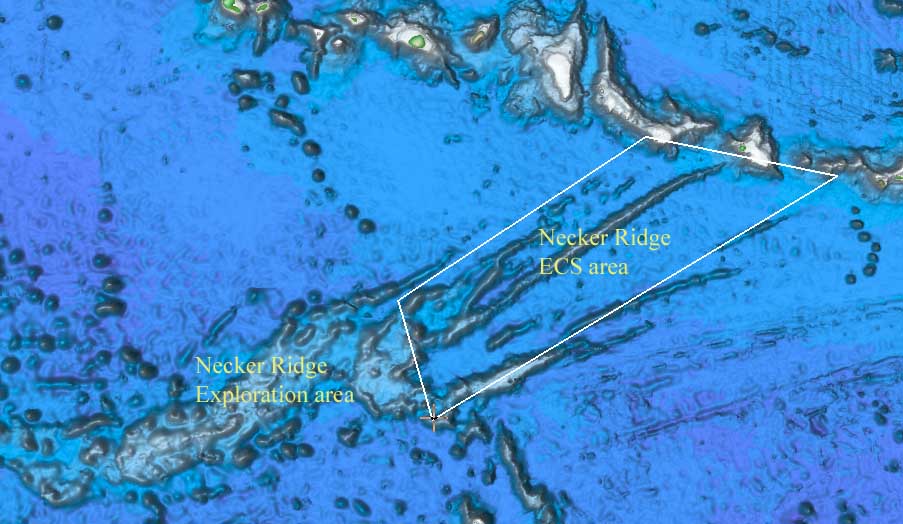 Figure 2: Image showing EX 0909 Leg 1 focus area located inside Necker Ridge ECS area. A few lines during EX 0909 Leg 1 will be run in Necker Ridge exploration area during EX 0909 Leg 1 which will define the areas to be focused during EX 0909 Leg 3 cruise. 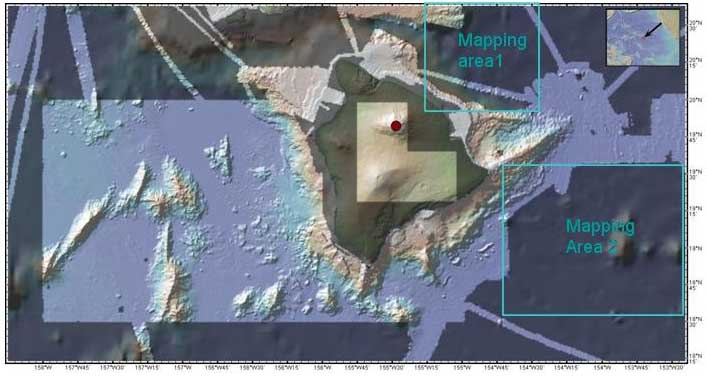 Figure 3: Image showing the areas planned to be mapped during EX 0909 Leg 2 in vicinity of Mauna Kea area. Mapping operations will focus on the areas where no existing high resolution data exist i.e. Mapping area 1 and Mapping area 2. 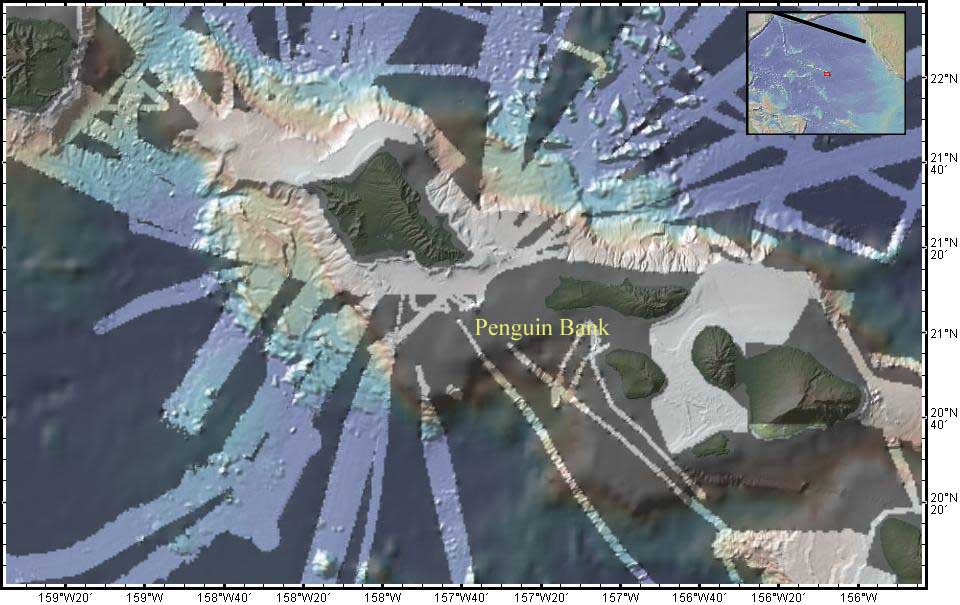 Figure 4: Image showing data holdings in vicinity of Penguin Bank being planned to be mapped during EX 0909 Leg 3 cruise. Station OperationsThe following station operations will be conducted during this cruise. The procedures for these operations can be found in Standard Operating Procedures aboard the EX.CTD castsXBT casts (various probes)Underway OperationsThe following underway operations will be conducted during this cruise. The procedures for these operations can be found in Standing Operating Procedures aboard the EX.Mapping operations using EM302, EA600 and Knudsen 320BRXBT casts (various probes)TSG MonitoringSCS Data AcquisitionMeteorological Data AcquisitionData processing of EM 302 dataApplicable RestrictionsNone.Small Boat OperationsNo small boat transfers or operations are requested at this time. FACILITIESEquipment and Capabilities Provided by the EXEM302 Mapping SystemEA600 Echosounder SystemKnudsen 320 BR Subbottom profiler systemPOS/MVCNAV DGPSSCS SystemDynacon Hydrographic Winch with .32” 8000m electromechanical conductor cable terminated for CTD operations, positioned for use with the starboard J-Frame.Starboard J-Frame rigged to Dynacon Hydrographic Winch.Manual Wire Angle indicator for CTD castsSea-Bird Electronics’ SBE 911plus CTD system with stand, including underwater CTD, weights, pinger and deck unit.Conductivity and temperature sensor package to provide dual sensors on the CTD (primary)LHM Sippican XBT system and probesTelepresence SystemNetApp network storage devicesColor copier and printerMission party computer and network accessDesk and workspace in the dry and wet-labsAdequate deck lighting for night-time operationsNavigational equipment including GPS and radarSafety harnesses for working on quarterdeck and fantailShip’s crane(s) used for loading and/or deployingLimited rain gear for inclement weatherHard hats for deck operationsBerthing and meals for embarked personnelEquipment and Capabilities Provided by the Mission PartyAncillary mission laptop computersAncillary mapping processing workstationSpecialized water column and bottom backscatter data processing toolOPERATIONAL RISK MANAGEMENTFor every operation to be conducted aboard the ship (NOAA-wide initiative), risk management procedures will be followed. For each operation, risks will be identified and assessed for probability and severity. Risk mitigation strategies / measures will be investigated and implemented where possible. After mitigation, the residual risk will have to be assessed to make Go-No Go decisions for the operations. Particularly with new operations, risk assessment will be ongoing and updated as necessary. This does not only apply to over-the-side operations, but to everyday tasks aboard the vessel that pose risk to personnel and property.                                           CTD (and other pertinent) ORM documents will be followed by all personnel working on board the EXAll personnel on board are in the position of calling a halt to operations/activities in the event of a safety concern.MISCELLENEOUSCommunicationsSpecific information on how to contact the NOAA Ship Okeanos Explorer and all other fleet vessels can be found at:http://www.moc.noaa.gov/phone.htmImportant Telephone and Facsimile Numbers and E-mail AddressesOcean Exploration and Research (OER):OER Program Administration:Phone: 		(301) 734-1010Fax: 		(301) 713-4252 E-mail: Firstname.Lastname@noaa.govUniversity of New Hampshire, Center for Coastal and Ocean MappingPhone: 		(603) 862-3438Fax: 		(603) 862-0839NOAA Ship Okeanos Explorer - Telephone methods listed in order of increasing expense:EX Cellular:OOD 		(401) 378-7414EX Iridium:808-659-9179EX INMARSAT B	Line 1: 		011-872-764-852-328Line 2:	 	011-872-764-852-329   Voice over IP (VoIP) Phone: 301-713-7772 (expect a delay once picked up by directory)Mission personnel may obtain access to these systems with permission from the Commanding Officer on a cost-reimbursable basis.E-Mail: Ops.Explorer@noaa.gov (mention the person’s name in SUBJECT field)expeditioncoordinator.explorer@noaa.govFor dissemination of all hands emails by Expedition Coordinator while on board.  See ET for password.Foreign NationalsNot ApplicableDISPOSITION OF DATAAll data acquired on the EX will be provided to the public archives without proprietary rights.9.1 Responsibilities9.1.1 ShipThe Commanding Officer is responsible for all data collected for missions until those data have been transferred to mission party designees. Data transfers will be documented on NOAA Form 61-29. Reporting and sending copies of project data to NESDIS (ROSCOP form) is the responsibility of OER.9.1.2 NOAA OEThe Expedition Coordinator will work with the EX Operations Officer to ensure data pipeline protocols are followed for final archive of all data acquired on the EX without proprietary rights. 9.2 DeliverablesAt seaDaily plans of the Day (POD)Daily situation reports (SITREPS)Post cruiseAssessments of all activities.Cruise reportOne pager overviewArchiveThe Program and ship will work together to ensure proper archive of metadata and acquired data sets, and that all metadata and data formats meet FGDC compliance.  Details TBD.ADDITIONAL PROJECTSDefinition - Ancillary and piggyback projects are secondary to the objectives of the cruise and should be treated as additional investigations.  The difference between the two types of secondary projects is that an ancillary project does not have representation aboard and is accomplished by the ship's force.NONEHAZARDOUS MATERIALS The field party chief shall be responsible for complying with MOCDOC 15, Fleet Environmental Compliance #07, Hazardous Material and Hazardous Waste Management Requirements of Visiting Scientists,  July 2002  NONE_____________________________________________________________________________________John McDonough, Deputy DirectorCAPT Michael S. Devany , Commanding OfficerOffice of Ocean Exploration and ResearchNOAA Office of Oceanic and Atmospheric ResearchNOAA Office of Marine and Aviation OperationsCruise NumberDepart dateArrival dateFromToWork areaEX 0909 Leg 1Necker RidgeEX 0909 Leg 2EX 0909 Leg 3Necker RidgeEX 0909 Leg 4Repeat SurveysNameAffiliationRoleM/FStatusMalik, MashkoorOER Expedition CoordinatorMUS Permanent ResidentLobecker, MemeOERMappingFUS citizenBenjamin J Colello  OER InternMappingMUS citizenJonathan HuntOER InternMappingMUS citizenAndrea LeBargeOER InternMappingFUS citizenNameAffiliationRoleM/FStatusCatalina MartinezOER Expedition CoordinatorFUS citizenAndrea LeBargeOER internMappingFUS citizenHeather JacksonOER internMappingFUS citizenTyanne FaulkesOCS / PHBMappingFUS citizenFederico García-UribeOER internMappingMPermanent residentNameAffiliationRoleM/FStatusMalik, MashkoorOER Expedition CoordinatorMUS Permanent ResidentKelley ElliottOERMappingFUS citizenMegan Nadeau OERMappingFUS citizenMapping watch stander  TBDMappingMapping watch stander  TBDMappingMapping watch stander  TBDMappingNameAffiliationRoleM/FStatusLobecker, MemeOER Expedition CoordinatorFUS citizenEmily McDonaldOERMappingFUS citizenMapping watch stander  TBDMappingMapping watch stander  TBDMappingMapping watch stander  TBDMappingMapping watch stander  TBDMappingWebb PinnerOERTelepresenceMUS citizenNameAffiliationRoleDatesM/FStatusECCRussell, CraigOER (ERT)EX Program Planner21 August to 15 NovemberMUSPMELMcDonough, JohnOERDeputy Director, Backup Expedition Coordinator21 Augsut to 15 NovemberMUSSSMCMarine Operations Center, Atlantic (MOA)439 West York StreetNorfolk, VA 23510-1145
Telephone: (757) 441-6776Fax: (757) 441-6495Marine Operations Center, Pacific (MOP)1801 Fairview Avenue EastSeattle, WA 98102-3767Telephone: (206) 553-4548Fax: (206) 553-1109Chief, Operations Division, Atlantic (MOA1)CDR Keith RobertsTelephone: 757-441-6842E-mail: ChiefOps.MOA@noaa.govChief, Operations Division, Pacific (MOP1)LCDR Demian BaileyTelephone: 206-553-8705Email: ChiefOps.MOP@noaa.govMashkoor Malik, Physical ScientistNOAA Ocean Exploration & Research (ERT,Inc.)Phone: 603-862-4332 / 603-377-6319E-mail: mamalik@cisunix.unh.eduCatalina Martinez, Expedition CoordinatorNOAA Ocean Exploration & ResearchPhone : 401-874-6250(o)/401-330-9662(c)E-mail : catalina.martinez@noaa.govLT Nicola Verplanck, Field Operations OfficerNOAA Ship Okeanos ExplorerPhone: 321-960-3726E-mail: Ops.Explorer@noaa.govLT Nicola Verplanck, Field Operations OfficerNOAA Ship Okeanos ExplorerPhone: 321-960-3726E-mail: Ops.Explorer@noaa.govCraig Russell, EX Program PlannerNOAA Ocean Exploration & Research (ERT, Inc.)Phone: 206-526-2803 / 206-518-1068E-mail: Craig.Russell@noaa.govJohn McDonough, Deputy DirectorNOAA Ocean Exploration & ResearchPhone: 301-734-1023 / 240-676-5206E-mail: John.McDonough@noaa.govDates (mm/dd)Location OperationsTime (Days)Approx.Distance (nm)ApproximateEX 0909 Leg 108/21Honolulu, HI DepartureEX 0909 Leg 108/21-08/23Transit to Necker RidgeTransit2.0430EX 0909 Leg 108/23Necker Ridge CTD cast0.5-EX 0909 Leg 108/24Necker RidgeEM 302 patch test0.5100EX 0909 Leg 108/25-08/31Map Necker RidgeEM 302 Mapping 7.01600EX 0909 Leg 109/01-09/02Transit to HonoluluTransit2.0430EX 0909 Leg 109/03HonoluluArrive HonoluluTotalTotalTotalTotal122560EX 0909 Leg 209/08Depart HonoluluDepartureEX 0909 Leg 209/8-09/09Transit to Mauna Kea mapping areaTransit1200EX 0909 Leg 209/09-09/12Mauna Kea mapping area 1Mapping3600EX 0909 Leg 209/12-09/16Mauna Kea mapping area 2Mapping4750EX 0909 Leg 209/16-09/16Investigation of potential ROV targetsMapping3600EX 0909 Leg 209/16-09/25Mapping area TBD (Potential target areas: Penguin Bank, Repeat surveys)Mapping9TBDEX 0909 Leg 209/26Arrive HonoluluTotalTotalTotalTotal18TBDEX 0909 Leg 310/01Depart HonoluluEX 0909 Leg 310/01-10/02Transit to Necker RidgeTransit2430EX 0909 Leg 310/03-10/19Map western Necker RidgeMapping in reconnaissance mode  Actual areas TBD16TBDEX 0909 Leg 310/19-10/21Transit to HonoluluTransit2430EX 0909 Leg 310/21Arrive HonoluluTotalTotalTotalTotal21TBDEX 0909 Leg 410/26Depart HonoluluEX 0909 Leg 410/26-10/27Transit to Hawaiian North western area already mapped areaActual area TBDTransitTBDTBDEX 0909 Leg 410/27-11/13Map operations TBDMapping 17EX 0909 Leg 4Transit to HonoluluTransitTBDTBDEX 0909 Leg 4Arrive HonoluluTotalTotalTotalTotal21TBDApprox Depths (m)Bounding box location (Not to be used for Navigation)Long (-W)   Lat (+N) CTD cast4500-165.805 22.76Necker Ridge ECSMapping (EX 0909 Leg 1) 2000 – 4500-163.08363546	23.06008504-166.54783630	23.72700806-170.92014516	20.82562256-170.29351298	18.60740967Mauna Kea Mapping area 1 (EX 0909 Leg 2)> 4500In vicinity of  -154.813 20.331Mauna Kea Mapping area 2 (EX 0909 Leg 2)> 4000 In vicinity of -154.219 19.382Penguin Bank and other previously Mapped areas(EX 0909 Leg 2)100-2000Exact locations TBDNecker Ridge Exploration (EX 0909 Leg 3)TBD based on EX0909 Leg 1 cruise dataEX 0909 Leg 4TBD 